Приложение № 2                                                                              к приказу от « 2» сентября 2020г. пр.№ 108п5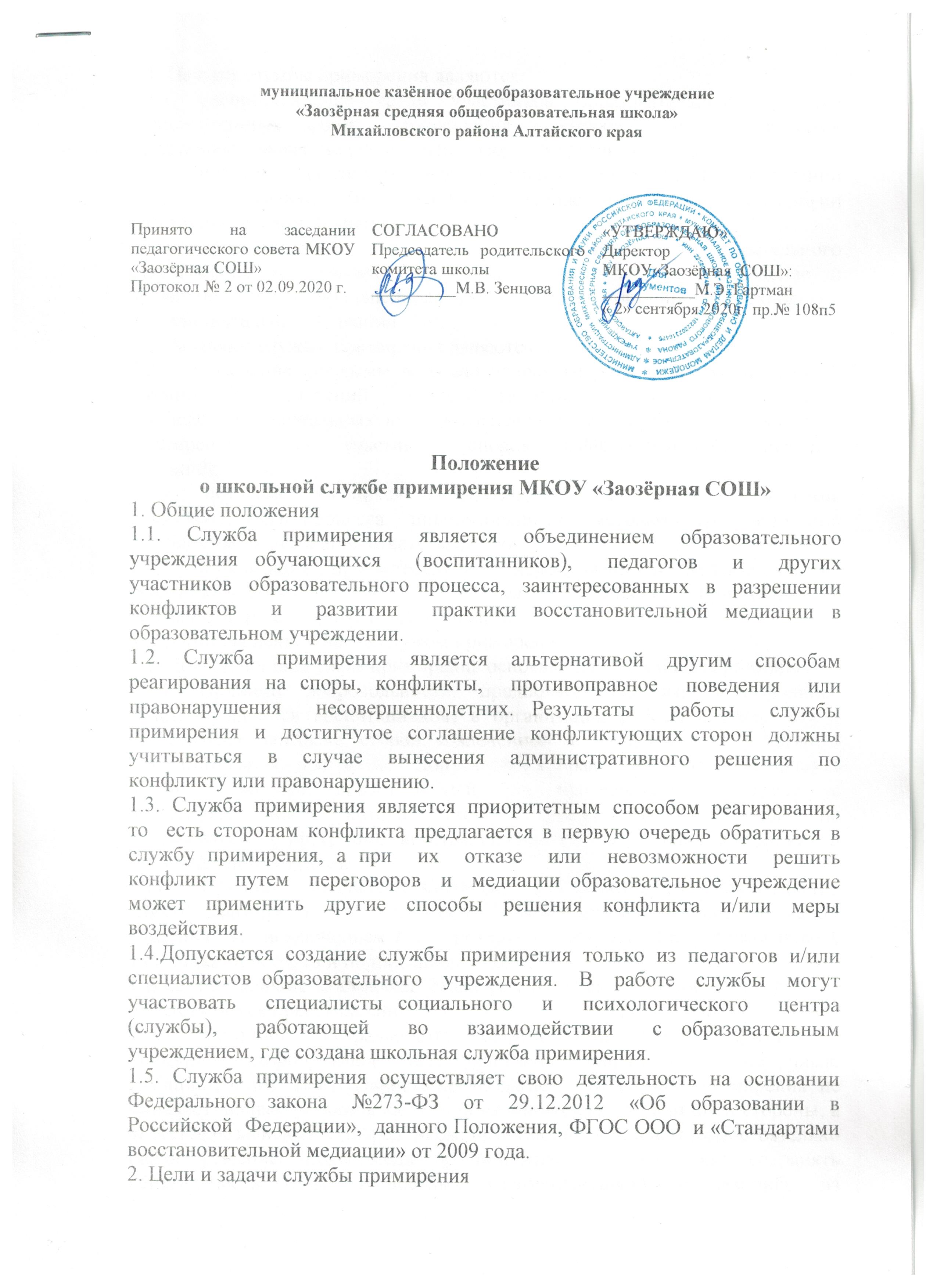 муниципальное казённое общеобразовательное учреждение«Заозёрная средняя общеобразовательная школа»Михайловского района Алтайского краяПоложениео школьной службе примирения МКОУ «Заозёрная СОШ»1. Общие положения1.1.  Служба  примирения  является  объединением  образовательного  учреждения обучающихся  (воспитанников),  педагогов  и  других  участников  образовательного процесса,  заинтересованных  в  разрешении  конфликтов  и  развитии  практики восстановительной медиации в образовательном учреждении. 1.2. Служба примирения является альтернативой другим способам реагирования на споры, конфликты,  противоправное  поведения  или  правонарушения  несовершеннолетних. Результаты  работы  службы  примирения  и  достигнутое  соглашение  конфликтующих сторон  должны  учитываться  в  случае  вынесения  административного  решения  по конфликту или правонарушению. 1.3.  Служба  примирения  является  приоритетным  способом  реагирования,  то  есть сторонам конфликта предлагается в первую очередь обратиться в службу примирения, а при  их  отказе  или  невозможности  решить  конфликт  путем  переговоров  и  медиации образовательное учреждение может применить другие способы решения конфликта и/или меры воздействия. 1.4.Допускается  создание  службы  примирения  только  из  педагогов  и/или  специалистов образовательного  учреждения.  В  работе  службы  могут  участвовать  специалисты социального  и  психологического  центра  (службы),  работающей  во  взаимодействии  с образовательным учреждением, где создана школьная служба примирения. 1.5.  Служба  примирения  осуществляет  свою  деятельность  на  основании  Федерального закона  №273-ФЗ  от  29.12.2012  «Об  образовании  в  Российской  Федерации»,  данного Положения, ФГОС ООО  и «Стандартами восстановительной медиации» от 2009 года.2. Цели и задачи службы примирения2.1. Целями службы примирения являются: 2.1.1.  распространение  среди  участников  образовательного  процесса  цивилизованных форм  разрешения  споров  и  конфликтов  (восстановительная  медиация,  переговоры  и другие способы); 2.1.2.  помощь  участникам  образовательного  процесса  в  разрешении  споров  и конфликтных ситуаций на основе принципов и технологии восстановительной медиации; 2.1.3.  организация  в  образовательном  учреждении  не  карательного  реагирования  на конфликты,  проступки,  противоправное  поведение  и  правонарушения несовершеннолетних на основе принципов и технологии восстановительной медиации. 2.2. Задачами службы примирения являются: 2.2.1. проведение программ восстановительного разрешения конфликтов и криминальных ситуаций  (восстановительных  медиаций,  «кругов  сообщества»,  «школьных восстановительных  конференций»,  «семейных  конференций»)  для  участников  споров, конфликтов и противоправных ситуаций; 2.2.2.  обучение  учащихся  (воспитанников)  и  других  участников  образовательного процесса  цивилизованным  методам  урегулирования  конфликтов  и  осознания ответственности; 2.2.3.  организация  просветительных  мероприятий  и  информирование  участников образовательного  процесса  о  миссии,  принципах  и  технологии  восстановительной медиации.3. Принципы деятельности службы примирения3.1. Деятельность службы примирения основана на следующих принципах: 3.1.1.  Принцип  добровольности,  предполагающий  как  добровольное  участие  учащихся (воспитанников)  в  организации  работы  службы,  так  и  обязательное  согласие  сторон, вовлеченных  в  конфликт,  на  участие  в  примирительной  программе.  Допускается направление  сторон  конфликта  и  их  законных  представителей  на  предварительную встречу  с  медиатором,  после  которой  стороны  могут  участвовать  или  не  участвовать  в программе восстановительного разрешения конфликта и криминальной ситуации. 3.1.2. Принцип конфиденциальности, предполагающий обязательство службы примирения не  разглашать  полученные  в  процессе  медиации  сведения  за  исключением примирительного договора (по согласованию с участниками встречи и подписанный ими). Также  исключение  составляет  ставшая  известная  медиатору  информация  о  готовящемся преступлении. 3.1.3.  Принцип  нейтральности,  запрещающий  службе  примирения  принимать  сторону какого-либо  участника  конфликта  (в  том  числе  администрации).  Нейтральность предполагает,  что  служба  примирения  не  выясняет  вопрос  о  виновности  или невиновности той или иной стороны, а является независимым посредником, помогающим сторонам  самостоятельно  найти  решение.  Если  медиатор  понимает,  что  не  может сохранять  нейтральность  из-за  личностных  взаимоотношений  с  кем-либо  из  участников, он должен отказаться от медиации или передать ее другому медиатору. 4. Порядок формирования службы примирения4.1.  В  состав  службы  примирения  могут  входить  учащиеся  7-9 классов,  прошедшие  обучение  проведению  восстановительной  медиации.  Обучающиеся младших классов  могут  участвовать  в  работе  службы  в  качестве  со-медиаторов  (вторых медиаторов). 4.2.  Руководителем  (куратором)  службы  может  быть  социальный  педагог,  педагог-психолог  или  иной  работник  образовательного  учреждения,  прошедший  обучение проведению  восстановительной  медиации,  на  которого  возлагаются  обязанности  по руководству службой примирения приказом директора образовательного учреждения.4.3.  Родители  дают  согласие  на  работу  своего  ребенка  в  качестве  ведущих примирительных встреч (медиаторов). 4.4.  Вопросы  членства  в  службе  примирения,  требований  к  учащимся,  входящим  в  состав  службы,  и  иные  вопросы,  не  регламентированные настоящим  Положением,  могут  определяться  уставом  службы,  принимаемым  службой примирения самостоятельно. 5. Порядок работы службы примирения5.1.  Служба  примирения  может  получать  информацию  о  случаях  конфликтного  или криминального  характера  от  педагогов,  учащихся,  администрации  образовательного учреждения, членов службы примирения, родителей. 5.2.  Служба  примирения  принимает  решение  о  возможности  или  невозможности примирительной программы в каждом конкретном случае самостоятельно, в том числе, на основании  предварительных  встреч  со  сторонами  конфликта.  При  необходимости  о принятом решении информируются должностные лица образовательного учреждения. 5.3.  Программы  восстановительного  разрешения  конфликтов  и  криминальных  ситуаций проводится только в случае согласия конфликтующих сторон на участие. При несогласии сторон, им могут быть предложены психологическая помощь или другие существующие в образовательном  учреждении  формы  работы.  Если  действия  одной  или  обеих  сторон могут  быть  квалифицированы  как  правонарушение  или  преступление,  для  проведения программы также необходимо согласие родителей или их участие во встрече. 5.4.  Медиация  может  проводиться  взрослым  медиатором  по  делам,  рассматриваемым  в КДН  и  ЗП  или  суде.  Медиация  (или  другая  восстановительная  программа)  не  отменяет рассмотрения дела в КДН и ЗП или суде, но ее результаты и достигнутая договоренность может учитываться при вынесении решения по делу.5.5.  В  случае,  если  примирительная  программа  планируется,  когда  дело  находится  на этапе  дознания,  следствия  или  в  суде,  то  о  ее  проведении  ставится  в  известность администрация образовательного учреждения и родители. 5.6. Переговоры с родителями и должностными лицами проводит руководитель (куратор) службы примирения. 5.7.  Медиатор  вправе  отказаться  от  проведения  медиации  или  любой  другой восстановительной программы на основании своих профессиональных стандартов, либо в случае  недостаточной  квалификации,  или  невозможности  обеспечить  безопасность процесса.  В  этом  случае  образовательное  учреждение  может  использовать  иные педагогические технологии.5.8. В сложных ситуациях (как правило, если в ситуации есть материальный ущерб, среди участников  есть  взрослые  или  родители,  а  также  в  случае  криминальной  ситуации) куратор службы примирения принимает участие в проводимой программе. 5.9. В случае, если конфликтующие стороны не достигли возраста 10 лет, примирительная программа проводится с согласия классного руководителя. 5.10.  Служба  примирения  самостоятельно  определяет  сроки  и  этапы  проведения программы в каждом отдельном случае. 5.11. В случае, если в ходе примирительной программы конфликтующие стороны пришли к  соглашению,  достигнутые  результаты  могут  фиксироваться  в  письменном примирительном договоре или устном соглашении. 5.12. При необходимости служба примирения передает копию примирительного договора администрации образовательного учреждения. 5.13. Служба примирения помогает определить способ выполнения обязательств, взятых на  себя  сторонами  в  примирительном  договоре,  но  не  несет  ответственность  за  их выполнение.  При  возникновении  проблем  в  выполнении  обязательств,  служба примирения  может  проводить  дополнительные  встречи  сторон  и  помочь  сторонам осознать причины трудностей и пути их преодоления.5.14. При необходимости служба примирения информирует участников примирительной программы  о  возможностях  других  специалистов  (социального  педагога,  педагога-психолога,  специалистов  учреждений  социальной  сферы,  социально-психологических центров). 5.15.  Деятельность  службы  примирения  фиксируется  в  журналах  и  отчетах,  которые являются внутренними документами службы. 5.16. Руководитель (куратор) службы примирения обеспечивает мониторинг проведенных программ,  проведение  супервизий  со  школьниками-медиаторами  на  соответствие  их деятельности принципам восстановительной медиации. Данные мониторинга передаются в Ассоциацию восстановительной медиации для обобщения и публикации статистических данных (без упоминания имен и фамилий участников программ).  5.17.  Медиация  и  другие  восстановительные  практики  не  являются  психологической процедурой, и потому не требуют обязательного согласия со стороны родителей. Однако куратор старается по возможности информировать и привлекать родителей в  медиацию (а по  указанным  в  пунктах  5.3  и  5.4  категориям  дел  участие  родителей  или  согласие  на проведение медиации в их отсутствие является обязательным). 5.18.  Служба  примирения  рекомендует  участникам  конфликта  на  время  проведения процедуры  медиации  воздержаться  от  обращений  в  вышестоящие  инстанции,  средства массовой информации или судебные органы. 5.19. По согласованию с администрацией образовательного учреждения и руководителем службы  примирения,  медиаторы  могут  проводить  медиацию  по  конфликтам  между педагогами  и  администрацией,  конфликтам  родителей  и  их детей,  а также  по  семейным конфликтам и спорам. Если споры возникли из гражданских правоотношений, в том числе в  связи  с  осуществлением  предпринимательской  и  иной  экономической  деятельности,  а также  из  трудовых  правоотношений  и  семейных  правоотношений,  деятельность медиатора  и  его  квалификация  регулируется  193-ФЗ  РФ  «Об  альтернативной  процедуре урегулирования споров с участием посредника (процедуре медиации)». 5.20.  При  необходимости,  служба  примирения  получает  у  сторон  разрешение  на обработку их персональных данных в соответствии с законом «О персональных данных» 152-ФЗ. 6. Организация деятельности службы примирения6.1.  Службе  примирения  администрация  образовательного  учреждения  предоставляет помещение  для  сборов  и  проведения  примирительных  программ,  а  также  возможность использовать  иные  ресурсы  образовательного  учреждения  (оборудование,  оргтехнику, канцелярские принадлежности, средства информации и другие). 6.2.  Оплата  работы  куратора  (руководителя)  службы  примирения  осуществляется  на безвозмездной основе. 6.3.  Поддержка  и  сопровождение  школьной  службы  примирения  может  осуществляться социально-психологическими  центрами  или  общественными  организациями,  имеющими обученных и практикующих медиаторов, по договору на безвозмездной основе. 6.4.  Должностные  лица  образовательного  учреждения  оказывают  службе  примирения содействие  в  распространении  информации  о  деятельности  службы  среди  педагогов  и учащихся (воспитанников). 6.5.  Служба  примирения  в  рамках  своей  компетенции  взаимодействует  с  педагогом-психологом,  социальным  педагогом  и  другими  специалистами  образовательного учреждения. 6.6.  Администрация  образовательного  учреждения  содействует  службе  примирения  в организации  взаимодействия  с  педагогами  образовательного  учреждения,  а  также социальными  службами  и  другими  организациями.  Администрация  поддерживает обращения  педагогов  и  учащихся  (воспитанников)  в  службу  примирения,  а  также содействует  освоению  ими  навыков  восстановительного  разрешения  конфликтов  и криминальных ситуаций.6.7.  В  случае,  если  стороны  согласились  на  примирительную  встречу  (участие  в восстановительной  медиации,  «Круге  сообщества»  или  «Семейной»  или  «Школьной восстановительной  конференции»),  то  применение  административных  санкций  в отношении  данных  участников  конфликта  приостанавливаются.  Решение  о необходимости возобновления административных действий принимается после получения информации  о  результатах  работы  службы  примирения  и  достигнутых  договоренностях сторон.6.8.  Администрация  образовательного  учреждения  поддерживает  участие  руководителя (куратора)  и  медиаторов  службы  примирения  в  собраниях  ассоциации  (сообщества) медиаторов, супервизиях и в повышении их квалификации.  6.9.  По  мере  необходимости  проводятся  совещания  между  администрацией  и  службой примирения  по  улучшению  работы  службы  и  ее  взаимодействия  с  педагогами  с  целью предоставления  возможности  участия  в  примирительных  встречах  большему  числу желающих. 6.10.  В  случае  если  примирительная  программа  проводилась  по  факту,  по  которому возбуждено  уголовное  дело,  администрация  образовательного  учреждения  может ходатайствовать  о  приобщении  к  материалам  дела  примирительного  договора,  а  также иных  документов  в  качестве  материалов,  характеризующих  личность  обвиняемого, подтверждающих  добровольное  возмещение  имущественного  ущерба  и  иные  действия, направленные на заглаживание вреда, причиненного потерпевшему.6.11.Служба примирения может вносить на рассмотрение администрации предложения по снижению конфликтности в образовательном учреждении. 7. Заключительные положения7.1. Настоящее положение вступает в силу с момента утверждения.7.2.  Изменения  в  настоящее  положение  вносятся  директором  образовательного учреждения  по  предложению  службы  примирения,  Управляющего  Совета  или  органов самоуправления. 7.3.  Вносимые  изменения  не  должны  противоречить  «Стандартам  восстановительной медиации».Принято на заседании педагогического совета МКОУ «Заозёрная СОШ» Протокол № 2 от 02.09.2020 г.СОГЛАСОВАНОПредседатель родительского комитета школы__________М.В. Зенцова«УТВЕРЖДАЮ»Директор  МКОУ«Заозёрная  СОШ»:___________М.Э. Гартман« 2» сентября 2020г. пр.№ 108п5